Jelovnik21. TJEDAN  											od 05.02.2024.-09.02.2024.22. TJEDAN  											od 12.02.2024.- 16.02.2024.23.  TJEDAN  											od 26.02.2024.-01.03.2024.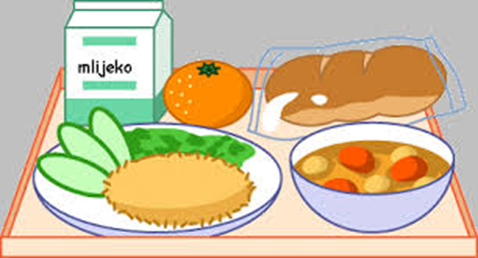 DoručakRučakUžinaPonedjeljakmlijeko, med, maslo, marmelada, kruhtjestenina bolonjez, kupus salatasendvič s purećom šunkom i siromUtorakjogurt, mliječni namazilešo brokula s krumpirom, pohani pileći filesavijača od siraSrijedamlijeko, čokoladne i integralne pahuljicevarivo od mahuna s povrćem i krumpirom, rolana lopaticasendvič (sir, šunka)Četvrtakmlijeko, med, maslo, marmelada, kruhjuha, pečena piletina, rizi bizi, salataintegralna bublica s ABC namazomPetakčaj, med, maslo, lino lada, kruhrizot od kozica, zelena salatavoćeDoručakRučakUžinaPonedjeljakmlijeko, med, maslo, marmelada, kruhvarivo od bijelog kupusa i korjenastog povrća, kranjska kobasicaintegralni sendvič (šunka, sir)Utorakčaj, šunka, sir, kruhpirjana junetina u umaku od rajčice, palenta, salatakrafnaSrijedajogurt, integralne i kukuruzne pahuljicešarena tjestenina u umaku od rajčice s tunom, salatamliječna bublica s maslacem i marmeladomČetvrtakmlijeko, mliječni namazi, kruh sarma, kiseli kupus, pire krumpirvoćePetakkakao, med, maslo, marmelada, kruhjuha od povrća, pohani oslić, cvjetača s krumpiromkroasan od marmeladeDoručakRučakUžinaPonedjeljakčaj, med, maslo, marmelada, kruhjuha, teleći rižot, salata od ciklesendvič (pršut, sir)Utorakmlijeko, mliječni namazi, kruhmusaka s mljevenim mesom, zelena salata s kukuruzomsendvič (pohana piletina, salata)Srijedajogurt, šunka, sir, kruhgrah varivo s povrćem i tjesteninom, kranjska kobasicavoćeČetvrtakkakao, med, maslo, marmelada, kruhmesne okruglice u umaku, palenta, salatasendvič (sir, šunka)Petakmlijeko, integralne i kukuruzne pahuljicerižot od kozica, salatasavijača od sira